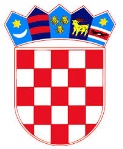 REPUBLIKA HRVATSKAMINISTARSTVO GOSPODARSTVA, PODUZETNIŠTVA I OBRTAKomisijaza provedbu	 OGLASAobjavljenog na web stranicama Ministarstva gospodarstva, poduzetništva i obrta, Ministarstva uprave i Hrvatskog zavoda za zapošljavanjePOZIV NA TESTIRANJEKANDIDATIMA/KINJAMAkoji su podnijeli pravodobne i potpune prijave te ispunjavaju formalne uvjete iz oglasa za prijam u državnu službu na određeno vrijeme  KLASA: 112-02/18-01/115, URBROJ: 526-02-02-02/1-18-1., za radna mjestapod rednim brojem 1.,4.,5.,6.,7Zagreb, 25. siječnja 2019. godinePOPIS RADNIH MJESTA ZA KOJA ĆE SE ODRŽATI TESTIRANJE:RM 1GLAVNO TAJNIŠTVOSEKTOR ZA PRAVNE POSLOVE, LJUDSKE POTENCIJALE I UREDSKO POSLOVANJESLUŽBA ZA PRAVNE POSLOVEOdjel za pravne poslovestručni suradnik- 1 izvršitelj/ica- za obavljanje poslova čiji se opseg privremeno povećao- na vrijeme do godinu dana  ( rbr. 27.)Lista kandidata:RM 4UPRAVA ZA POLITKU JAVNE NABAVESEKTOR ZA UNAPREĐENJE SUSTAVA I MEĐUNARODNU SURADNJUSLUŽBA ZA PRAĆENJE, ANALITIKU I IZVJEŠĆIVANJEOdjel za analitiku i izvješćivanje4. stručni referent- 1 izvršitelj/ica- za obavljanje poslova čiji se opseg privremeno povećao- na vrijeme do godinu dana ( rbr. 309.) Lista kandidata:RM 5SEKTOR ZA UNAPREĐENJE SUSTAVA I MEĐUNARODNU SURADNJUSLUŽBA ZA IZOBRAZBU5.  stručni suradnik- 1 izvršitelj/ica- za obavljanje poslova čiji se opseg privremeno povećao- na vrijeme do godinu dana ( rbr. 313.)Lista kandidata:RM 6RAVNATELJSTVO ZA ROBNE ZALIHESLUŽBA ZA KONTROLU I POPUNU BILANCEOdjel za prehrambene proizvode6. stručni suradnik- 1 izvršitelj/ica- za obavljanje poslova čiji se opseg privremeno povećao-      na vrijeme do godinu dana ( rbr. 384.)Lista kandidata:RM 7SAMOSTALNA SLUŽBA ZA UNAPREĐENJE POSLOVNE KLIMEOdjel za podršku poslovnom sektoru i europsku suradnju7. stručni suradnik- 1 izvršitelj/ica- za obavljanje poslova čiji se opseg privremeno povećao- na vrijeme do godinu dana (rbr. 414.)Lista kandidata:DATUM I VRIJEME ODRŽAVANJA TESTIRANJAPRAVILA TESTIRANJA1. Po dolasku na testiranje, od kandidata/kinja će biti zatraženo predočenje odgovarajuće identifikacijske isprave radi utvrđivanja identiteta. Kandidati/kinje koji ne mogu dokazati identitet, osobe za koje je utvrđeno da ne ispunjavaju formalne uvjete propisane javnim natječajem kao i osobe za koje se utvrdi da nisu podnijele pravodobnu ili potpunu prijavu na javni natječaj za radno mjesto za koje se obavlja testiranje, ne mogu pristupiti testiranju.2. Po utvrđivanju identiteta, kandidati/kinje će biti upućeni u odgovarajuću dvoranu gdje će se održavati testiranje. 3. Za svaki dio testiranja kandidatima/kinjama se dodjeljuje od 0 do 10 bodova. Smatra se da su kandidati/kinje zadovoljili na testiranju ako su za svaki dio provjere znanja, sposobnosti i vještina dobili najmanje pet (5) bodova.4. Za vrijeme testiranja nije dopušteno:koristiti se bilo kakvom literaturom odnosno bilješkama;koristiti mobitel ili druga komunikacijska sredstva;napuštati prostoriju u kojoj se provjera odvija bez odobrenja osobe koja provodi testiranje;razgovarati s ostalim kandidatima/kinjama, niti na drugi način remetiti koncentraciju kandidata/kinja.5. Ukoliko pojedini kandidat/kinja prekrši pravila iz točke 4. bit će udaljeni s testiranja, a njihov rezultat Komisija neće priznati niti ocijeniti.6. Na razgovor (intervju) pozvat će se kandidati koji su ostvarili ukupno najviše bodova u prvoj i drugoj fazi testiranja, i to 10 kandidata za svako radno mjesto. Ako je u drugoj fazi testiranja zadovoljilo manje od 10 kandidata , na intervju će se pozvati svi kandidati koji su zadovoljili u drugoj fazi testiranja.O točnom terminu razgovora (intervjua) kandidati/kinje bit će pravovremeno naknadno obaviješteni.7. Nakon provedenog testiranja i razgovora (intervjua), Komisija utvrđuje rang-listu kandidata/kinja, prema ukupnom broju ostvarenih bodova te sastavlja Izvješće o provedenom postupku, koje s rang-listom kandidata/kinja dostavlja čelniku tijela. 8. Izabrani kandidat/kinja pozvat će se da u primjerenom roku, a prije donošenja rješenja o prijmu u državnu službu, dostavi uvjerenje nadležnog suda da se protiv njega ne vodi kazneni postupak, uvjerenje o zdravstvenoj sposobnosti za obavljanje poslova radnog mjesta i izvornike drugih dokaza o ispunjavanju formalnih uvjeta iz javnog natječaja, uz upozorenje da se nedostavljanje traženih isprava smatra odustankom od prijma u državnu službu.9. Nakon izbora kandidata, a prije donošenja rješenja o prijmu u državnu službu, Ministarstvo gospodarstva, poduzetništva i obrta provjerit će po službenoj dužnosti nepostojanje ostalih zapreka za prijam u državnu službu iz članka 49. Zakona o državnim službenicima i o tome pribaviti potrebne dokaze.10. Rješenje o prijmu dostavlja se javnom objavom na web stranici Ministarstva gospodarstva, poduzetništva i obrta i web stranici Ministarstva uprave. Dostava svim kandidatima smatra se obavljenom istekom osmoga dana od dana javne objave na web stranici Ministarstva uprave.11. Po izvršnosti rješenja o prijmu, za osobu primljenu u državnu službu donosi se rješenje o rasporedu na radno mjesto                                                                              KOMISIJA ZA PROVEDBU JAVNOG NATJEČAJAINICIJALIGODINA ROĐENJAŽ.P.1992.S.Ć.1978.I.L.G.1985.L.R.1988.I.J.1993.M.B.1991.INICIJALIGODINA ROĐENJAG.P.1971.V.Ž.1999.L.D.G.1983.V.A.1963.INICIJALIGODINA ROĐENJAA.V.1988.B.V.1981.B.T.1989.T.B.1992.S.Ć.1978.L.D.G.1983.I.L.1985.M.B.1991.INICIJALIGODINA ROĐENJAJ.V.1993.B.S.1988.Ž.P.1983.A.Š.1992.P.K.1991.K.K.1981.T.B.1992.INICIJALIGODINA ROĐENJAL.E.1987.A.V.1988.T.B.1992.B.T.1989.P.J.1983.A.B.1983.I.L.1985.M.B.1991.1. faza testiranja koja se sastoji od provjere znanja, sposobnosti i vještina bitnih za obavljanje radnog mjesta održat će seu petak 1. veljače 2019. godine prema slijedećem rasporedu:za radno mjesto 4.  u 10,00 sati za radna mjesta 5.,6.,7. (stručni suradnici) u 13,00 sati za radno mjesto 1. u 15,00 satiu Ministarstvu gospodarstva, poduzetništva i obrta, Ulica grada Vukovara 78, ZagrebU drugu fazu testiranja pozvat će se 15 kandidata koji su ostvarili najbolje rezultate u prvoj fazi testiranja, odnosno svi ako je u prvoj fazi testiranja zadovoljilo manje od 15 kandidata.Druga faza testiranja koja se sastoji od provjere znanja engleskog jezika i znanja rada na računalu ( ukoliko je to uvjet za radno mjesto), održat će se naknadno o čemu ćete biti pravovremeno obaviješteni.KANDIDATI/KINJE SU DUŽNI PONIJETI SA SOBOM OSOBNU ISKAZNICU ILI DRUGI IDENTIFIKACIJSKI DOKUMENT